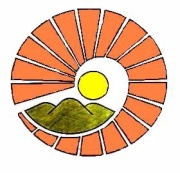 Komlói Kistérség Többcélú Önkormányzati Társulás7300 Komló, Városház tér 3.Tel: 72-584-000 e-mail: H A T Á R O Z A T I  K I V O N A TA Társulás Tanácsa 2017. augusztus 16-i ülésének jegyzőkönyvébőlTárgy:	    A Komlói Kistérség Többcélú Önkormányzati Társulás TOP-4.2.1-15-BA1-2016-00004 pályázat keretében 2 db közbeszerzési eljárás indításáról szóló határozat tervezete28/2017. (VIII. 16.) sz. Tct határozatA Társulás a Területfejlesztési-, a Humánszolgáltató-, és a Pénzügyi Bizottságok javaslatait figyelembe véve a TOP-4.2.1-15-BA1-2016-00004 „Komló és Térsége szociális alapszolgáltatásainak komplex fejlesztése” megnevezésű projektben indított 1 db árubeszerzés közbeszerzési eljárás megindító felhívását (mellékelve) jóváhagyja. A Társulás a Területfejlesztési-, a Humánszolgáltató-, és a Pénzügyi Bizottságok javaslatait figyelembe véve a TOP-4.2.1-15-BA1-2016-00004 „Komló és Térsége szociális alapszolgáltatásainak komplex fejlesztése” megnevezésű projektben indított 1 db építési beruházás közbeszerzési eljárás megindító felhívását (mellékelve) jóváhagyja.A Társulás felkéri a Társulás elnökét, a TOP-4.2.1-15-BA1-2016-00004 „Komló és Térsége szociális alapszolgáltatásainak komplex fejlesztése” megnevezésű projektben, hogy az árubeszerzés közbeszerzési eljárás megindító felhívását az alábbi öt gazdasági szereplőnek küldje ki, kérje fel ajánlattételre az alábbiak szerint:informatikai eszközök, elektronikus irodai kiegészítők és telekommunikációs eszközök irodai bútorok és irodai kiegészítők bútorok és lakberendezési tárgyak háztartási és egyéb elektronikai eszközök játékok, kreatív eszközök eszközök beszerzése:                        a)TF Center Kft.                         7300 Komló, Pécsi út 1.                              email: info@tfcenter.hu                        b)PBS HUNGÁRIA Kft.                         7634 Pécs, Makay István út 6/1                               email: Tibor.Schutzmann@pbs.hu                         c)DigitalPlus Bt.                           7747 Belvárdgyula, Rákóczi Ferenc utca 10.                                  email: forpinter@digitalplus.huinformatikai eszközök, elektronikus irodai kiegészítők és telekommunikációs eszközök játékok, kreatív eszközök eszközök beszerzése:                         d) Laptopszalon Kft.                         7624 Pécs, Ifjúság útja 11                         email:folkmann.ferenc@laptopszalon.huirodai bútorok és irodai kiegészítők bútorok és lakberendezési tárgyak háztartási és egyéb elektronikai eszközök  beszerzése:                              e) Art-Innova Kft.                         7300 Komló, Altáró Ipari u 2.                         email: info@art-innova.huA közbeszerzési eljárást megindító felhívást ki kell küldeni mindazon gazdasági szereplőknek is, akik az eljárás iránt érdeklődnek.  A Társulás felkéri a Társulás elnökét, hogy a TOP-4.2.1-15-BA1-2016-00004 „Komló és Térsége szociális alapszolgáltatásainak komplex fejlesztése” megnevezésű projektben az építési beruházás közbeszerzési eljárás megindító felhívását az alábbi cégeknek küldje ki, kérje fel ajánlattételre:a)TERC-CO Építőipari Kft7355 Nagymányok, Petőfi u. 118.email: info@terc-co.hub)BS CONSTRUCt Kft7300 Komló, Hegyhát u. 6. Fszt 1/Aemail: bsconstructkft@gmail.comc)RADAX BAUTECH Kft1156 Budapest, Páskom liget u. 41.email: info@rbautech.hud)PANNON BERUHÁZÓ Kft7673 Kővágószőlős, Újtelep 9.email: info@pannonkeszhaz.hue) BENKALA Kft.1115 Budapest, Bártfai u. 44.email: kivitelezes@benkalakft.huA Társulási Tanács felkéri a TOP-4.2.1-15-BA1-2016-00004 „Komló és Térsége szociális alapszolgáltatásainak komplex fejlesztése” megnevezésű projektben indított közbeszerzési eljárás teljes lebonyolítására és dokumentálására a DUNABER Beruházó és Szaktanácsadó Korlátolt Felelősségű Társaságot. (cím: 7623 Pécs, Petőfi u. 53). Képviseli: Kerekes László ügyvezető. Alkalmazott felelős akkreditált közbeszerzési szaktanácsadó: dr. Komlódi András lajtstromszám:00228, levelezési cím.7621 Pécs, Felsőmalom u. 18., email: drkomlodi@t-online.hu. Az ajánlattételi felhívás ellenjegyzése a felelős akkreditált közbeszerzési szaktanácsadó feladata. A Társulás felhatalmazza a Társulás elnökét, hogy a TOP-4.2.1-15-BA1-2016-00004 „Komló és Térsége szociális alapszolgáltatásainak komplex fejlesztése” megnevezésű projektben indított közbeszerzési eljárásokban a Közbeszerzési Szabályzatban meghatározott hatáskörében ajánlatkérőként eljárjon. A közbeszerzési dokumentációt aláírásával hitelesítse, jelölje ki az eljárás lefolytatásával megbízott személyeket, hozza meg a közbeszerzési eljárások során az ún. közbenső döntéseket.Határidő:		értelem szerintFelelős:		Polics József elnökK.m.f.   Polics József      Elnök s.k.A kiadmány hiteléül: